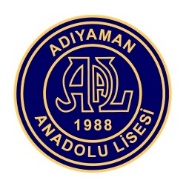 ADIYAMAN ANADOLU LİSESİ PANSİYONU HAZİRAN-2016 YEMEK LİSTESİ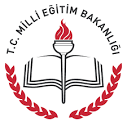 TARİHKAHVALTIÖĞLEAKŞAMARA ÖĞÜN01/06/2016 ÇARŞAMBAAÇIK BÜFEKURU FASÜLYE,B. PİLAVI,SÖVÜŞ,AYRANSEBZELİ PİLAV,ÇORBA,SALATA,T.TATLIEV KEKİ02/06/2016 PERŞEMBEAÇIK BÜFET.DÖNER,B.PİLAVI,SALATA,AYRANETLİ PATATES,B.PİLAVI,SALATA ,AYRANPOĞAÇA,MEYVE SUYU03/06/2016 CUMAAÇIK BÜFETAZE FASÜLYA,P.PİLAVI,CACIKKISIR,DÖVME ÇORBA,SALATA,AYRANKEK,MEYVE SUYU04/06/2016 CUMARTESİAÇIK BÜFEKONSERVE TÜRLÜ,B.PİLAVI,CACIKSEBZELİ TAVUK,B.PİLAVI, CACIK,AYRANKEK,MEYVE SUYU05/06/2016 PAZARAÇIK BÜFENOHUT YAHNİ,P.PİLAVI,SÖVÜŞ,AYRANKARIŞTIRMALI PİLAV,ÇORBA,SALATA,AYRANMEYVE06/06/2016 PAZARTESİAÇIK BÜFEMAKARNA,DÖVME ÇORBA,SALATA,SÖVÜŞKARNIYARIK,B.PİLAVI,CACIK,T.TATLIEV KEKİ07/06/2016 SALIAÇIK BÜFEETLİ PATATES,B.PİLAVI,DÖVME ÇORBA,SÖĞÜŞKAVURMA,B.PİLAVI,ÇORBA,SALATAPOĞAÇA,MEYVE SUYU08/06/2016 ÇARŞAMBAAÇIK BÜFEK.FASÜLYE,P.PİLAVI,SÖVÜŞ,AYRANFIRINDA TAVUK,P.PİLAVI,DÖVME ÇORBA T.TATLIEV KEKİ09/06/2016 PERŞEMBEAÇIK BÜFEETLİ BEZELYE,P.PİLAVI,ÇORBA,SÖĞÜŞARAP TAVA,B.PİLAVI,CACIK,REVANİPOĞAÇA,MEYVE SUYU10/06/2016 CUMAAÇIK BÜFEYEŞİL MERCİMEKLİ PİLAV,CACIK,ÇORBA,SÖĞÜŞÇİĞ KÖFTE,DÖVME ÇORBA,M.ÇORBA,T.TATLIKEK,MEYVE SUYU11/06/2016 CUMARTESİAÇIK BÜFEKABAK KAVURMA,P.PİLAVI,ÇORBA,CACIKK.FASÜLYE,P.PİLAVI,SALATA,AYRANKEK,MEYVE SUYU12/06/2016 PAZARAÇIK BÜFEMAKARNA,DÖVME ÇORBA,SALATA,SÖVÜŞETLİ PATATES,B.PİLAVI,SALATA ,AYRANMEYVE13/06/2016 PAZARTESİAÇIK BÜFEBAKLA,P.PİLAVI,YOĞURT,MEYVEORMAN KEBABI.ÇORBA,SALATA,AYRANEV KEKİ14/06/2016 SALIAÇIK BÜFEETLİ TÜRLÜ,P.PİLAVI,CACIK,ÇORBBATAVUK SOTE,B.PİLAVI,DÖVME ÇORBA,T.TATLIPOĞAÇA,MEYVE SUYU15/06/2016 ÇARŞAMBAAÇIK BÜFENOHUT YAHNİ,P.PİLAVI,SÖVÜŞ,AYRANDOLAMA,ÇORBA,CACIK,MEYVEEV KEKİ16/06/2016 PERŞEMBEAÇIK BÜFEPATATES SALATA,ÇORBA,AYRAN,T.TATLIYAZ TAVASI,B.PİLAVI,CACIK, MEYVEPOĞAÇA,MEYVE SUYU17/06/2016 CUMAAÇIK BÜFEKABAK MUSAKKA,P.PİLAVI ,CACIK,MEYVEYEŞİL FASÜLYE,B.PİLAVI,CACIK,KADAYIFKEK,MEYVE SUYUSEMA BOZTAŞMÜDÜR YARDIMCISIELİF ÜNLENMÜDÜR YARDIMCISI